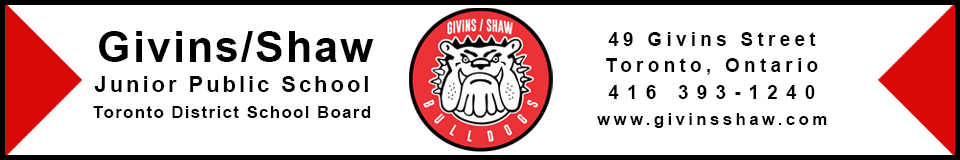 June 4, 2018Dear Givins/Shaw Community:We are excited to tell you that the roof at Givins/Shaw JPS is going to be repaired /replaced this year. Construction will begin on approximately the beginning of July and be completed within approximately 8 weeks (weather permitting). The start date for construction and the completion time for the construction are subject to change, depending on weather conditions.Over time, this roof upgrade will ensure a continued safe learning environment for our students. This is part of a major roof repair initiative that’s happening in the TDSB this year. Because of the volume of school roofs being repaired this year, work must continue throughout the school year during daylight hours however, we are making every effort to do as much work outside of regular school hours as possible. The roofing process can cause strong and unpleasant odours, which, at times, may enter the building. Please be assured that there is no risk to our students and we are working with our facilities and health and safety teams to reduce discomfort including keeping windows and doors closed, ensuring all air intake openings are closed and that the building’s ventilation system is on recirculation mode to ensure no outside air is introduced. Alternate accommodations will be made for students in the event of sensitivity to the fumes.You can also find more information about the initiative at www.tdsb.on.ca/AboutUs/FacilityServices/RoofRepairs.aspx. Should you have any concerns about your child’s health and safety related to this work, please do not hesitate to contact me. Sincerely,Dan TaylorPrincipal